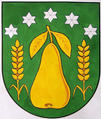   OBEC HRUŠKAHruška 30, 798 27 Němčice nad Hanou                                                           tel.  582 386 715Informace o počtu a sídle volebních okrsků v obci Hruška pro volby prezidenta České republiky konané ve dnech 12. a 13. ledna 2018,případné II. kolo ve dnech 26. a 27. ledna 2018V souladu s ustanovením zákona č. 275/2012 Sb., o volbě prezidenta České republiky o změně a doplnění některých dalších zákonů, ve znění pozdějších předpisů,  informuji o počtu a sídlech volebních okrsků.Počet okrsků : 1V Hrušce   dne 13.11.2017                                                                               David Barnet      starosta obceVyvěšeno dne: 13.11.2017Sňato dne:číslo volebníhovolební místnostčíslo popisnékatastrální územíokrsku1.Místnost obecního úřadu30HruškaHruška